*** ( ΠΑΡΑΚΑΛΟΥΝΤΑΙ ΟΙ ΕΚΠΑΙΔΕΥΤΙΚΟΙ ΠΟΥ ΕΧΟΥΝ ΕΠΙΛΕΓΕΙ ΑΛΛΑ ΤΕΛΙΚΑ ΔΕΝ ΘΑ ΣΥΜΜΕΤΑΣΧΟΥΝ, ΝΑ ΜΑΣ ΕΝΗΜΕΡΩΣΟΥΝ ΕΓΚΑΙΡΩΣ )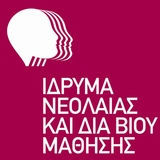 ΠΙΝΑΚΑΣ  4ΟΝΟΜΑΤΑ ΣΥΜΜΕΤΕΧΟΝΤΩΝ ΕΚΠ/ΚΩΝ Α/ΘΜΙΑΣ ΕΚΠΑΙΔΕΥΣΗΣ  ( ΤΑΚΤΙΚΟΙ και ΑΝΑΠΛΗΡΩΜΑΤΙΚΟΙ)  στο σεμινάριο που διοργανώνει το ΚΠΕ Μολάων  σε συνεργασία με το ΚΠΕ Κορδελιού και Βερτίσκου  με τίτλο: «Κάστρα και πραμάτειες-πόλεις και βιωσιμότητα». Θεσσαλονίκη 29 και 30 Ιανουαρίου 2016                      ΤΑΚΤΙΚΟΙ            ΑΝΑΠΛΗΡΩΜΑΤΙΚΟΙΠΙΝΑΚΑΣ  5ΟΝΟΜΑΤΑ  ΣΥΜΜΕΤΕΧΟΝΤΩΝ ΕΚΠ/ΚΩΝ Β/ΘΜΙΑΣ ΕΚΠΑΙΔΕΥΣΗΣ  ( ΤΑΚΤΙΚΟΙ και ΑΝΑΠΛΗΡΩΜΑΤΙΚΟΙ)  στο σεμινάριο που διοργανώνει το ΚΠΕ Μολάων  σε συνεργασία με το ΚΠΕ Κορδελιού και Βερτίσκου  με τίτλο:«Κάστρα και πραμάτειες-πόλεις και βιωσιμότητα».  Θεσσαλονίκη 29 και 30 Ιανουαρίου 2016                   ΤΑΚΤΙΚΟΙ                 ΑΝΑΠΛΗΡΩΜΑΤΙΚΟΙΠΙΝΑΚΑΣ  5ΑΟΝΟΜΑΤΑ  ΥΠΕΥΘΥΝΩΝ ΣΧΟΛΙΚΩΝ ΔΡΑΣΤΗΡΙΟΤΗΤΩΝ Α/ΘΜΙΑΣ ΕΚΠΑΙΔΕΥΣΗΣ  ΠΙΝΑΚΑΣ  5ΒΟΝΟΜΑΤΑ  ΥΠΕΥΘΥΝΩΝ ΣΧΟΛΙΚΩΝ ΔΡΑΣΤΗΡΙΟΤΗΤΩΝ Β/ΘΜΙΑΣ ΕΚΠΑΙΔΕΥΣΗΣ  Πίνακας αποδεκτώνΠεριφερειακή Δ/νση Περιφερειακή Δ/νση  Ανατ. Μακ. ΘράκηςΠεριφερειακή Δ/νση ΗπείρουΠεριφερειακή Δ/νση Δυτ.ΜακεδονίαςΠεριφερειακή Δ/νση Κεντρικής ΜακεδονίαςΠεριφερειακή  Δ/νση ΘεσσαλίαςΔ/νση Π/θμιας Εκπ/σης ν. ΧαλκιδικήςΔ/νση Π/θμιας Εκπ/σης ΣερρώνΔ/νση Π/θμιας Εκπ/σης Αν. ΘεσσαλονίκηςΔ/νση Π/θμιας Εκπ/σης  ν.ΠέλλαςΔ/νση Π/θμιας Εκπ/σης ΚοζάνηςΔ/νση Π/θμιας Εκπ/σης ΛάρισαςΔ/νση Π/θμιας Εκπ/σης Δυτ. Θες/νίκηςΔ/νση Δευτ/θμιας Εκπ/σης ΕβρουΔ/νση Δευτ/θμιας Εκπ/σης ν. ΧαλκιδικήςΔ/νση Δευτ/θμιας Εκπ/σης ΙωανίννωνΔ/νση Δ/θμιας Εκπ/σης ΚοζάνηςΔ/νση Δ/θμιας Εκπ/σης ΛάρισαςΔ/νση Δ/θμιας Εκπ/σης  ΤρικάλωνΔ/νση Δ/θμιας Εκπ/σης ΆρταςΔ/νση Δ/θμιας Εκπ/σης ΣερρώνΔ/νση Δευτ/θμιας Εκπ/σης Δυτ. Θεσ/νίκηςΔ/νση Δευτ/θμιας Εκπ/σης ΠέλλαςΔ/νση Δευτ/θμιας Εκπ/σης Αν. ΘεσσαλονίκηςΑ/ΑΟΝΟΜΑΤΕΠΩΝΥΜΟΕΙΔΙΚΘΕΣΗ ΠΟΥ ΥΠΗΡΕΤEI YΠΟΓΡΑΦΗ1ΝΙΚΗΤΑ ΠΑΝΑΓΙΩΤΑΠΕ70ΔΗΜ. ΣΧ. ΟΡΜΥΛΙΑΣ ΧΑΛ/ΚΗΣ2ΜΑΝΩΛΑ ΘΕΟΔΩΡΑΠΕ 70 ΠΕΙΡΑΜΑΤΙΚΟ ΣΕΡΡΩΝ3ΣΑΜΑΡΑ ΣΩΤΗΡΙΑΠΕ 7020o ΔΗΜΟΤΙΚΟ ΣΧΟΛΕΙΟ ΚΑΛΑΜΑΡΙΑΣ4ΓΕΩΡΓΙΑΔΟΥ ΑΛΕΞΑΝΔΡΑΠΕ 7020o ΔΗΜΟΤΙΚΟ ΣΧΟΛΕΙΟ ΚΑΛΑΜΑΡΙΑΣ5ΠΟΛΥΧΡΟΝΙΔΟΥ ΜΑΡΙΝΑΠΕ07 ΓΕΡΜΑΝΙΚΑ15 ΔΗΜΟΤΙΚΟ ΚΑΛΑΜΑΡΙΑΣ6ΣΤΑΓΙΑΝΝΗ ΑΙΚΑΤΕΡΙΝΗΠΕ 7026ο ΔΗΜΟΤΙΚΟ ΣΧΟΛΕΙΟ ΛΑΡΙΣΑΣ7ΒΑΣΙΛΕΙΑΔΟΥ ΘΕΑΝΩΠΕ 60 1ο ΝΗΠΙΑΓΩΓΕΙΟ ΠΟΛΥΓΥΡΟΥ8ΚΑΡΤΑΣ ΗΛΙΑΣΠΕ 70ΔΗΜ. ΣΧ. ΑΡΝΙΣΣΑΣ ΠΕΛΛΑΣ 9ΙΠΠΕΚΗ ΟΛΓΑΠΕ 6012Ο ΝΗΠ. ΚΑΛΑΜΑΡΙΑΣ10ΚΑΛΥΒΙΩΤΟΥ ΑΓΟΡΙΤΣΑΠΕ 601Ο ΝΗΠ. ΦΙΛΥΡΟΥ11ΑΜΝΑΤΙΔΗΣ ΝΙΚΟΛΑΟΣΠΕ 708Ο ΔΗΜ. ΣΧ. ΕΥΟΣΜΟΥ12ΙΝΤΖΕΙΔΟΥ ΚΥΡΙΑΚΗΠΕ 7012Ο ΔΗΜ. ΣΧ. ΕΥΟΣΜΟΥ13ΛΙΑΛΙΟΥ ΚΑΤΕΡΙΝΑΠΕ 701Ο ΔΗΜ. ΣΧ. ΣΤΑΥΡΟΥΠΟΛΗΣ14ΜΠΕΛΛΑ ΧΡΥΣΟΥΛΑΠΕ 7025Ο ΔΗΜ. ΣΧ. ΕΥΟΣΜΟΥ15ΑΜΕΛΑΔΙΩΤΗ ΑΛΕΞΑΝΔΡΑ – ΜΑΡΙΑΠΕ 7031Ο ΔΗΜ. ΣΧ. ΘΕΣ/ΝΙΚΗΣ16 ΓΑΙΤΑΝΗΣ ΓΕΩΡΓΙΟΣΠΕ 7021Ο ΟΛ. ΔΗΜ. ΣΧ. ΘΕΣ/ΝΙΚΗΣ17ΓΕΡΑΝΗ ΧΡΥΣΑΝΘΗΠΕ111Ο ΠΕΙΡ.ΔΗΜ.ΣΧ.ΘΕΣ/ΝΙΚΗΣ18ΔΑΜΙΑΝΟΥ ΙΩΑΝΝΑΠΕ 70ΔΗΜ.ΣΧ.ΚΟΙΜΗΣΗΣ ΣΕΡΡΩΝ19ΖΑΠΡΟΥΔΗΣ ΖΑΦΕΙΡΗΣΠΕ 70ΔΗΜ.ΣΧ.ΣΚΟΥΤΑΡΕΩΣ ΣΕΡΡΩΝ1ΓΙΑΝΝΑΚΙΔΟΥ ΦΩΤΕΙΝΗΠΕ 70ΔΗΜ. ΣΧ. ΑΓΙΟΥ ΔΗΜΗΤΡΙΟΥ ΚΟΖΑΝΗΣ2ΓΡΗΓΟΡΙΑΔΟΥ ΠΑΡΑΣΚΕΥΗΠΕ 7010Ο ΔΗΜ. ΣΧ. ΠΤΟΛΕΜΑΙΔΑΣ3ΖΙΩΓΑ ΧΡΥΣΟΥΛΑΠΕ 602Ο ΟΛ. ΝΗΠ ΚΥΜΙΝΩΝ4ΚΑΖΑΖΑΚΗ ΧΡΥΣΟΥΛΑ ΠΕ 6046Ο ΝΗΠ. ΛΑΡΙΣΑΣ5ΚΕΛΕΝΙΔΟΥ ΠΑΡΘΕΝΑΠΕ 70ΔΗΜ. ΣΧ. ΑΓ. ΔΗΜ. ΚΟΖΑΝΗΣ6ΚΟΤΟΡΤΣΗ ΠΟΛΥΞΕΝΗΠΕ 601Ο ΝΗΠ. ΝΕΑΣ ΤΥΡΟΛΟΗΣ7ΚΩΝΣΤΑΝΤΙΝΙΔΟΥ ΚΥΡΙΑΚΗ ΠΕ 601Ο ΝΗΠΙΑΓΩΓΕΙΟ ΠΕΥΚΟΧΩΡΙΟΥ8ΛΑΜΠΡΟΠΟΥΛΟΥ ΒΑΣΙΛΙΚΗΠΕ 60ΝΗΠΙΑΓ. ΕΛΑΙΟΧΩΡΙΟΥΑ/ΑΟΝΟΜΑΤΕΠΩΝΥΜΟΕΙΔΙΚΘΕΣΗ ΠΟΥ ΥΠΗΡΕΤEI YΠΟΓΡΑΦΗ1ΜΑΣΙΑΛΑ ΑΝΤΙΓΟΝΗΠΕ03ΓΥΜΝΑΣΙΟ ΛΑΒΑΡΩΝ2ΚΑΛΑΪΤΖΗΣ ΓΕΩΡΓΙΟΣΠΕ11ΓΥΜΝΑΣΙΟ ΛΑΒΑΡΩΝ3ΘΑΝΑΣΗ ΕΥΦΡΟΣΥΝΗΠΕ17.051ο ΓΥΜΝ. ΑΝΑΤΟΛΗΣ ΙΩΑΝ/ΝΩΝ4ΘΩΜΟΥ ΑΝΤΩΝΙΑ ΠΕ014ο ΓΥΜΝ. ΚΟΖΑΝΗΣ5ΦΩΤΙΑΔΗΣ ΔΗΜΗΤΡΙΟΣΠΕ194ο ΓΥΜΝ. ΚΟΖΑΝΗΣ6ΤΣΙΓΓΑΛΗ ΑΝΝΑΠΕ064ο ΓΥΜΝΑΣΙΟ ΚΟΖΑΝΗΣ7ΜΑΝΩΛΑ ΒΙΚΤΩΡΙΑΠΕ 064ο ΓΥΜΝΑΣΙΟ ΚΟΖΑΝΗΣ8ΤΟΥΛΗΣ ΣΑΡΑΝΤΗΣΠΕ19 1ο ΓΥΜΝΑΣΙΟ ΕΥΟΣΜΟΥ9ΤΣΑΜΠΟΥΡΑ ΣΤΕΛΛΑΠΕ05 ΓΑΛΛΙΚΩΝ1ο ΓΥΜΝΑΣΙΟ ΕΥΟΣΜΟΥ10ΣΤΕΡΓΙΟΥ ΛΑΜΠΡΟΣΠΕ18 ΤΕΧΝΟΛΟΓΙΑΣ1ο ΓΥΜΝΑΣΙΟ ΕΥΟΣΜΟΥ11ΚΑΡΑΠΟΥΛΑΤΙΔΟΥ ΑΘΑΝΑΣΙΑΜΗΧ.ΠΕΡΙΒΑΛΛΟΝΤΟΣ 1ο ΕΠΑ.Λ. ΑΜΠΕΛΟΚΗΠΩΝ12ΕΛΒΑΝΙΔΟΥ ΕΛΕΝΗΦΙΛΟΛΟΓΟΣ1ο ΕΠΑ.Λ. ΑΜΠΕΛΟΚΗΠΩΝ13ΒΑΣΙΛΕΙΟΥ ΟΛΓΑΠΕ02ΙΔ. ΓΥΜΝ. Ν. ΜΠΑΚΟΓΙΑΝΝΗ14ΒΕΝΟΥΖΙΟΥ ΚΛΑΙΡΗΠΕ028 ΓΕΛ ΙΩΑΝΝΙΝΩΝ15ΚΕΡΑΜΙΤΣΟΓΛΟΥ ΚΥΡΙΑΚΗ ΠΕ14.041o ΕΠΑΛ ΔΙΔΥΜΟΤΕΙΧΟΥ16ΜΠΕΚΟΣ ΙΩΑΝΝΗΣΜΗΧΑΝΟΛΟΓΟΣ ΠΕ17021o ΕΠΑΛ ΔΙΔΥΜΟΤΕΙΧΟΥ17ΧΑΤΖΟΠΟΥΛΟΥ ΒΑΣΙΛΙΚΗΟΙΚΟΝΟΜΟΛΟΓΟΣ ΠΕ091ο ΕΠΑΛ ΔΙΔΥΜΟΤΕΙΧΟΥ18ΜΠΟΖΑ ΓΕΩΡΓΙΑΠΕ0405-ΓΕΩΛΟΓΟΣ2ο ΓΥΜΝΑΣΙΟ ΑΜΠΕΛΟΚΗΠΩΝ19ΚΑΛΑΜΑΚΙΔΟΥ ΕΡΜΟΦΙΛΗΠΕ022ο Γ/ΣΙΟ ΑΜΠΕΛΟΚΗΠΩΝ20ΤΕΡΛΙΜΠΑΚΟΥ ΖΩΗΘΕΟΛΟΓΟΣ5o ΓΥΜΝ. ΘΕΣ/ΝΙΚΗΣ21ΓΕΩΡΓΙΑΔΟΥ   ΡΟΔΗΠΕΟ21ο ΓΕΛ ΘΕΡΜΗΣ22ΚΟΥΤΣΟΔΗΜΑΚΗ ΚΩΝΣΤΑΝΤΙΝΙΑΠΕ111ο ΓΕΛ ΘΕΡΜΗΣ23ΕΥΘΥΜΙΑΔΟΥ ΙΩΑΝΝΑΠΕ021ο ΓΕΛ ΘΕΡΜΗΣ24ΕΦΡΑΙΜΙΔΟΥ ΑΙΚΑΤΕΡΙΝΗΜΑΘΗΜΑΤΙΚΟΣ7o ΓΕΛ ΘΕΣΣΑΛΟΝΙΚΗΣ25ΜΑΥΡΟΚΩΣΤΙΔΗΣ ΓΡΗΓΟΡΙΟΣ ΘΕΟΛΟΓΟΣ7o ΓΕΛ ΘΕΣΣΑΛΟΝΙΚΗΣ26ΓΡΑΙΚΟΥ ΑΙΚΑΤΕΡΙΝΗΠΕ 032Ο ΓΕΛ ΘΕΡΜΑΙΚΟΥ27ΚΑΡΑΓΚΙΑΟΥΡΗ ΦΩΤΕΙΝΗΝομικός ΠΕ131ο ΓΥΜΝ. ΣΥΚΕΩΝ28ΜΗΛΗ ΕΛΕΝΗΠΕ19 - ΠΕ043ο ΓΥΜΝ. ΣΤΑΥΡΟΥΠΟΛΗΣ29 ΑΘΑΝΑΣΙΟΥ ΧΡΥΣΟΥΛΑΠΕ073ο ΓΥΜΝ. ΣΤΑΥΡΟΥΠΟΛΗΣ30 ΑΝΑΓΝΩΣΤΟΥ 
ΖΩΗΜΑΘΗΜΑΤΙΚΟΣ ΠΕ031ο ΓΕΛ ΧΑΛΚΗΔΟΝΑΣ31ΔΗΜΟΥΛΑΣ ΔΗΜΟΣΠΕ06ΣΔΕ ΠΥΛΑΙΑΣ - ΧΟΡΤΙΑΤΗ32ΜΑΓΑΛΙΟΥ ΚΑΛΛΙΟΠΗ (ΠΕ 19)3o ΓΥΜΝ. ΤΡΙΚΑΛΩΝ33ΑΠΟΣΤΟΛΟΥ ΜΑΡΙΑΝΝΑΠΕ053ο ΓΥΜΝ. ΤΡΙΚΑΛΩΝ34ΓΙΑΝΝΕΛΗ ΜΑΡΙΑΠΕ07 ΓΕΡΜΑΝΙΚΗΣ ΦΙΛΟΛΟΓΙΑΣ14οΓΥΜΝΑΣΙΟ ΘΕΣΣΑΛΟΝΙΚΗΣ35ΡΟΥΣΟΠΟΥΛΟΥ ΜΑΡΙΑΠΛΗΡΟΦΟΡΙΚΗΣ ΠΕ19ΓΥΜΝΑΣΙΟ ΝΙΚΗΤΗΣ36ΜΑΡΚΟΠΟΥΛΟΥ ΜΑΡΓΑΡΙΤΑΠΕ 198o ΕΠΑΛ ΘΕΣ/ΝΙΚΗΣΑ/ΑΟΝΟΜΑΤΕΠΩΝΥΜΟΕΙΔΙΚΘΕΣΗ ΠΟΥ ΥΠΗΡΕΤEI YΠΟΓΡΑΦΗ1ΑΝΑΓΝΩΣΤΟΠΟΥΛΟΥ ΧΡΙΣΤΙΝΑΠΕ07 ΓΕΡΜΑΝΙΚΩΝ12ο Γ/ΣΙΟ ΘΕΣ/ΝΙΚΗΣ2ΑΞΑΡΛΗ ΒΑΣΙΛΙΚΗΚοινωνιολόγος11o ΛΥΚΕΙΟ ΘΕΣ/ΝΙΚΗΣ3ΚΑΡΑΟΛΓΑΝΗ ΘΕΟΔΟΣΙΑΠΕ131ο ΓΥΜΝ. ΣΥΚΕΩΝ4ΚΑΤΖΙΚΑ ΑΡΙΑΔΝΗΠΕ04.02 ΔΙΑΠΟΛΙΤΙΣΜΙΚΟ ΓΥΜΝ. ΕΥΟΣΜΟΥ5ΓΚΑΝΙΑΤΣΑΣ ΚΩΝ/ΝΟΣΤΕ01.13 - ΠΕ17.011o E.K. ΙΩΑΝΙΝΩΝ6ΔΗΜΑΡΧΟΠΟΥΛΟΣ ΙΩΑΝΝΗΣΠΕΟ2 - ΦΙΛΟΛΟΓΩΝΓΕΛ ΝΕΟΧΩΡΙΟΥ7ΘΕΟΧΑΡΙΔΟΥ ΑΙΚΑΤΕΡΙΝΗΠΕ12.08 Χημικός μηχανικός3Ο ΓΥΜΝ. ΣΤΑΥΡΟΥΠΟΛΗΣ ΘΕΣ/ΝΙΚΗ8ΘΩΜΑΪΔΟΥ ΘΩΜΑΪΔΟΥΠΕ19 ΠΛΗΡ.12o Γ/ΣΙΟ ΘΕΣ/ΝΙΚΗΣ9ΙΟΡΔΑΝΙΔΟΥ ΜΑΡΘΑΦΙΛΟΛΟΓΟΣΕΙΔΙΚΟ ΓΥΜΝΑΣΙΟ-ΛΥΚΕΙΟ ΚΩΦΩΝ & ΒΑΡΗΚΟΩΝ ΘΕΣΣΑΛΟΝΙΚΗΣ10ΚΑΚΟΣ ΘΕΟΔΟΣΙΟΣΧΗΜΙΚΟΣ-ΒΙΟΛΟΓΟΣ1ο ΓΕΛ ΠΑΝΟΡΑΜΑΤΟΣ11ΚΑΛΥΒΑ ΕΥΣΤΑΘΙΑΠΕ040115ο Γ/Σ ΘΕΣ/ΝΙΚΗΣ12ΣΙΜΙΤΣΟΠΟΥΛΟΥ ΣΟΥΛΤΑΝΑΧΗΜΙΚΟΣ1o ΓΥΜΝΆΣΙΟ ΛΑΓΚΑΔΑ13ΚΑΤΣΟΥΛΑΡΗ ΠΑΝΑΓΙΩΤΑΠΕ022o ΓΥΜΝ. ΧΟΡΤΙΑΤΗ14ΚΟΛΤΣΑΚΗΣ ΕΥΑΓΓΕΛΟΣΠΕ0401 ΦΥΣΙΚΟΣΚΑΛΛΙΤΕΧΝΙΚΟ ΓΥΜΝΑΣΙΟ Λ.Τ. ΑΜΠΕΛΟΚΗΠΩΝ15ΚΟΡΚΗΣ ΑΓΓΕΛΟΣΠΕ0402ΓΕΛ ΟΙΧΑΛΙΑΣ ΤΡΙΚΑΛΩΝ16ΝΙΚΑ ΣΟΦΙΑΠΕ 07 KΑΛΛΙΤΕΧΝΙΚΟ ΓΥΜΝ.- Λ.Τ ΑΜΠΕΛΟΚΗΠΩΝ17ΠΛΑΚΩΤΗ ΕΛΕΝΗΠΕ01ΜΟΥΣΙΚΟ ΓΥΜΝΑΣΙΟ ΑΛΕΞΑΝΔΡΟΥΠΟΛΗΣ18ΜΗΤΣΗ ΚΩΝΣΤΑΝΤΙΝΑΠΕ054 ο ΓΥΜΝ. ΑΡΤΑΣ19ΜΠΡΑΤΑΝΗ ΚΥΡΑΝΑΠΕ11 ΦΥΣΙΚΗΣ ΑΓΩΓΗΣΕΕΕΕΚ ΕΛΕΥΘΕΡΙΟΥ- ΚΟΡΔΕΛΙΟΥ20ΡΙΖΟΥ ΒΑΣΙΛΙΚΗΠΕ15 ΟΙΚΙΑΚΗΣ ΟΙΚΟΝΟΜΙΑΣ14ο ΓΥΜΝΑΣΙΟ ΘΕΣΣΑΛΟΝΙΚΗΣ21ΤΣΙΡΩΝΗΣ ΚΩΝΣΤΑΝΤΙΝΟΣΠΕ02ΓΕΛ ΣΙΑΤΙΣΤΑΣ22ΤΕΖΑ ΘΕΟΔΩΡΑΠΕ03ΕΕΕΕΚ ΚΟΡΔΕΛΙΟΥ23ΧΑΤΖΗΔΗΜΗΤΡΙΟΥΣΥΡΜΑΤΕΝΙΑΠΕ024ο ΓΥΜΝΑΣΙΟ ΕΥΟΣΜΟΥ24ΜΠΑΝΑΣΙΟΥ ΕΥΑΓΓΕΛΙΑΠΕ023ο ΓΥΜΝ. ΤΡΙΚΑΛΩΝ25ΤΟΥΛΙΑ ΕΥΑΓΓΕΛΙΑΟΙΚΙΑΚΗΣ ΟΙΚΟΝΟΜΙΑΣΔΔΕ ΚΟΖΑΝΗΣΟΝΟΜΑΤΕΠΩΝΥΜΟΥΠΕΥΘΥΝΟΙΣΧΟΛ. ΔΡΑΣΤΗΡ /ΝΟΜΟΣΥΠΟΓΡΑΦΗ1ΒΕΡΓΟΣ ΚΩΝΣΤΑΝΤΙΝΟΣΙΩΑΝΝΙΝΩΝ2ΠΑΠΑΖΟΓΛΟΥ ΠΑΝΑΓΙΩΤΗΣΚΑΒΑΛΑΣ3ΚΑΛΠΑΚΙΔΟΥ ΣΤΑΥΡΟΥΛΑ ΧΑΛΚΙΔΙΚΗΣ4ΙΠΠΕΚΗ ΒΙΚΥ ΔΥΤ. ΘΕΣ/ΝΙΚΗΣ5ΣΟΛΑΧΙΔΟΥ ΑΝΑΣΤΑΣΙΑΑ/ΘΜΙΑ ΚΟΖΑΝΗΣΟΝΟΜΑΤΕΠΩΝΥΜΟΥΠΕΥΘΥΝΟΙΣΧΟΛ. ΔΡΑΣΤΗΡ /ΝΟΜΟΣΥΠΟΓΡΑΦΗ1ΟΙΚΟΝΟΜΑΚΗ ΑΡΓΥΡΗΛΑΡΙΣΑΣ2ΚΩΝΣΤΑΝΤΙΝΙΔΗΣ ΑΡΙΣΤΕΙΔΗΣΧΑΛΚΙΔΙΚΗΣ3ΤΣΙΡΟΠΟΥΛΟΥ ΣΟΦΙΑΕΒΡΟΥ4ΘΕΟΔΩΡΟΥ ΚΥΡΙΑΚΗΑΡΤΑΣ